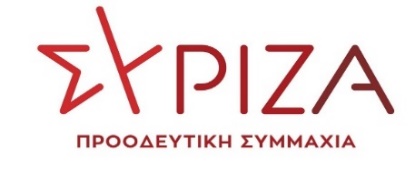 Αθήνα, 8 Δεκεμβρίου 2023ΕΠΙΚΑΙΡΗ ΕΡΩΤΗΣΗ Προς τον κ. Υπουργό Περιβάλλοντος και Ενέργειας Θέμα : Αναπάντητα ερωτήματα για το μέλλον, την βιωσιμότητα και το κόστος της τηλεθέρμανσης στην Π.Ε Κοζάνης Η τηλεθέρμανση στην Π.Ε. Κοζάνης λειτουργεί αδιάλειπτα από το 1993 προσφέροντας υπηρεσίες θέρμανσης και ζεστού νερού σε χιλιάδες χρήστες της περιοχής, αποτελώντας αντισταθμιστικό όφελος της ΔΕΗ από την εκμετάλλευση των πόρων και των υποδομών για την ενεργειακή κάλυψη της χώρας. Οι αρμόδιες δημοτικές επιχειρήσεις των δήμων Κοζάνης και Εορδαίας, μέσω των διαχρονικών επενδύσεων ύψους εκατοντάδων εκατομμυρίων ευρώ στις εγκαταστάσεις, τα δίκτυα και τα λεβητοστάσια προσφέρουν στους δημότες τους την συγκεκριμένη υπηρεσία.Έπειτα από την απόφαση για βίαιη απολιγνιτοποίηση η τηλεθέρμανση βρίσκεται σε περιδίνηση, καθώς οι καθυστερήσεις, οι αναβολές, τα προβλήματα των διαγωνισμών, τα κενά χρηματοδότησης, οι ολιγωρίες και οι αλλοπρόσαλλες πρωτοβουλίες της κυβέρνησης στο θέμα της συμμετοχής του λιγνίτη στο μείγμα αλλά και του νέου Ε.Σ.Ε.Κ., δημιουργούν σοβαρά προβλήματα στο σύστημα. Παράλληλα, οι δημοτικές επιχειρήσεις κλονίζονται υπό το βάρος της ρήτρας αναπροσαρμογής στα τιμολόγια, της υψηλής τιμής ΜW, της αγοράς πετρελαίου για  εφοδιασμό και λειτουργία του συστήματος, των συσσωρευμένων χρεών,  καθώς και μιας σειράς άλλων διοικητικών και οικονομικών επιβαρύνσεων, γεγονός που καθιστά αμφίβολη και εξαιρετικά επισφαλή την ίδια συμμετοχή και χρηματοδότηση στα έργα για την τηλεθέρμανση.Επειδή οι κυβερνητικές απαντήσεις  για το παρόν και το μέλλον της τηλεθέρμανσης εγείρουν μεγάλη ανησυχία στους πολίτες της Π.Ε. Κοζάνης, ενώ η κατασκευή του διάδοχου σχήματος καθυστερεί, προκαλώντας αιμορραγία στα οικονομικά των δημοτικών επιχειρήσεων και των πολιτώνΕρωτάται ο κ. Υπουργός:Ποιες είναι οι επίσημες δεσμεύσεις και τα οριστικά χρονοδιαγράμματα για τη απρόσκοπτη λειτουργία της τηλεθέρμανσης στην Π.Ε. Κοζάνης, χωρίς επιβάρυνση για τους πολίτες τα επόμενα χρόνια;Πότε θα ολοκληρωθεί η Σ.Η.Θ.Υ.Α. στην περιοχή, με ποιό κόστος και πως θα ενισχύσετε τις οικείες δημοτικές επιχειρήσεις που αντιμετωπίζουν πρόβλημα  εξαιτίας της έλλειψης κυβερνητικής στήριξης;Η ερωτώσα Βουλευτής Βέττα Καλλιόπη 